T.CYAVUZELİ KAYMAKAMLIĞIÜÇGÖL İLK/ORTAOKULU MÜDÜRLÜĞÜ2024-2028 STRATEJİK PLANI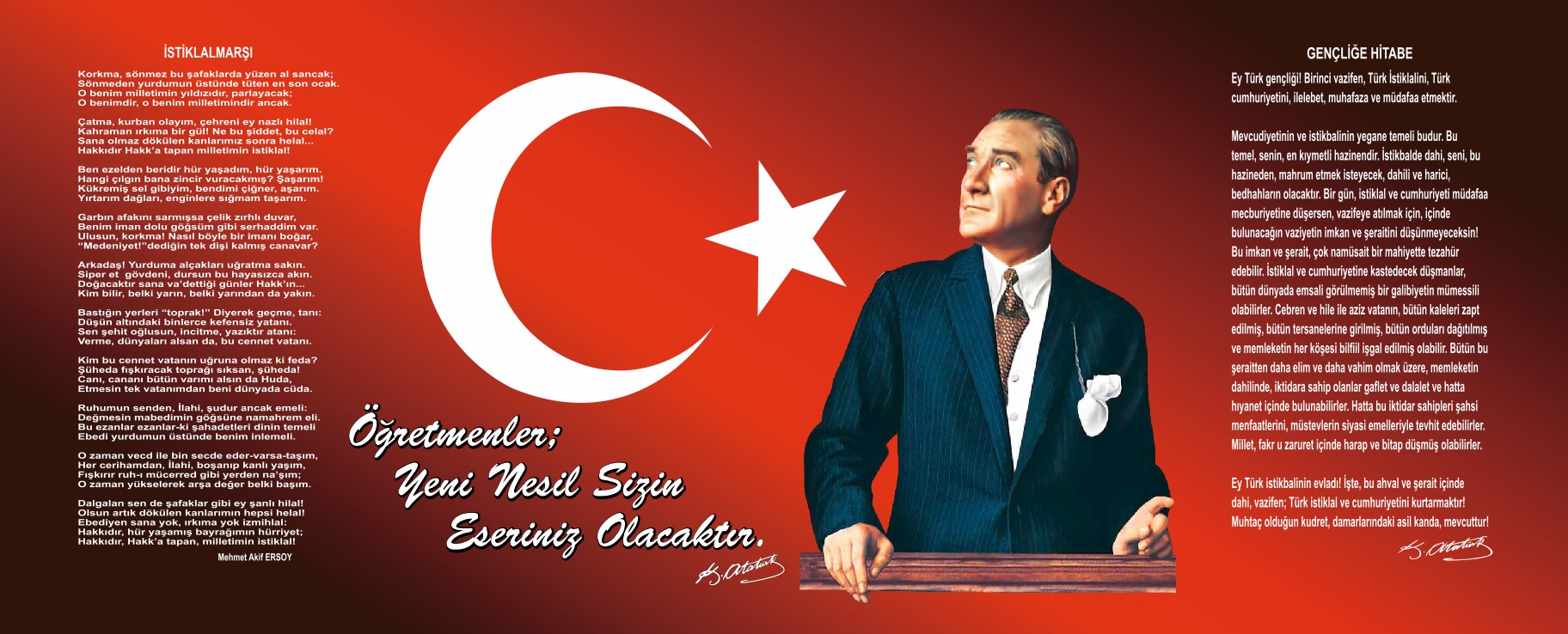 SunuşOkulumuz misyon, vizyon ve stratejik planı ile daha iyi bir eğitim seviyesine ulaşması düşüncesiyle sürekli yenilenmeyi ve kalite kültürünü kendisine ilke edinmeyi amaçlamaktadır.Kalite kültürü oluşturmak için eğitim ve öğretim başta olmak üzere insan kaynakları ve kurumsallaşma, sosyal faaliyetler, alt yapı, toplumla ilişkiler ve kurumlar arası ilişkileri kapsayan 2024-2028 stratejik planı hazırlanmıştır.Üçgöl İlkokulu-Ortaokulu olarak en büyük amacımız yalnızca liseye gençler yetiştirmek değil, girdikleri her türlü ortamda çevresindekilere ışık tutan, hayata hazır, hayatı aydınlatan, bizleri daha da ileriye götürecek gençler yetiştirmektir. İdare ve öğretmen kadrosuyla bizler çağa ayak uydurmuş, yeniliklere açık, Türkiye Cumhuriyetini daha da yükseltecek gençler yetiştirmeyi ilke edinmiş bulunmaktayız.Bu nedenle; Üçgöl İlkokulu-Ortaokulu stratejik planlama çalışmasına önce durum tespiti, yani okulun SWOT analizi yapılarak başlanmıştır. SWOT analizi tüm idari personelin ve öğretmenlerin katılımıyla uzun süren bir çalışma sonucu ilk şeklini almış, varılan genel sonuçların sadeleştirilmesi ise okul yönetimi ile öğretmenlerden oluşan kurul tarafından yapılmıştır. Daha sonra SWOT sonuçlarına göre stratejik planlama aşamasına geçilmiştir. Bu süreçte okulun amaçları, hedefleri, hedeflere ulaşmak için gerekli stratejiler, eylem planı ve sonuçta başarı veya başarısızlığın göstergeleri ortaya konulmuştur. Denilebilir ki SWOT analizi bir kilometre taşıdır okulumuzun bugünkü resmidir ve stratejik planlama ise bugünden yarına nasıl hazırlanmamız gerektiğine dair kalıcı bir belgedir.Stratejik Plan' da belirlenen hedeflerimizi ne ölçüde gerçekleştirdiğimiz, plan dönemi içindeki her yılsonunda gözden geçirilecek ve gereken revizyonlar yapılacaktır.Üçgöl İlkokulu-Ortaokulu Stratejik Planı (2024-2028)’de belirtilen amaç ve hedeflere ulaşmamızın okulumuzun gelişme ve kurumsallaşma süreçlerine önemli katkılar sağlayacağına inanmaktayız.Mehmet AKKURTOkul MüdürüİçindekilerSunuş	3İçindekiler	4BÖLÜM I: GİRİŞ ve PLAN HAZIRLIK SÜRECİ	5BÖLÜM II: DURUM ANALİZİ	6Okulun Kısa Tanıtımı *	7Okulun Mevcut Durumu: Temel İstatistikler	9PAYDAŞ ANALİZİ	14GZFT (Güçlü, Zayıf, Fırsat, Tehdit) Analizi	16Gelişim ve Sorun Alanları	19BÖLÜM III: MİSYON, VİZYON VE TEMEL DEĞERLER	21MİSYONUMUZ *	21VİZYONUMUZ *	21TEMEL DEĞERLERİMİZ *	21BÖLÜM IV: AMAÇ, HEDEF VE EYLEMLER	23TEMA I: EĞİTİM VE ÖĞRETİME ERİŞİM	23TEMA II: EĞİTİM VE ÖĞRETİMDE KALİTENİN ARTIRILMASI	27TEMA III: KURUMSAL KAPASİTE	31V. BÖLÜM: MALİYETLENDİRME	34EKLER:	34BÖLÜM I: GİRİŞ ve PLAN HAZIRLIK SÜRECİ2024-2028 dönemi stratejik plan hazırlanması süreci Üst Kurul ve Stratejik Plan Ekibinin oluşturulması ile başlamıştır. Ekip tarafından oluşturulan çalışma takvimi kapsamında ilk aşamada durum analizi çalışmaları yapılmış ve durum analizi aşamasında paydaşlarımızın plan sürecine aktif katılımını sağlamak üzere paydaş anketi, toplantı ve görüşmeler yapılmıştır. Durum analizinin ardından geleceğe yönelim bölümüne geçilerek okulumuzun amaç, hedef, gösterge ve eylemleri belirlenmiştir. Çalışmaları yürüten ekip ve kurul bilgileri altta verilmiştir.STRATEJİK PLAN ÜST KURULUBÖLÜM II: DURUM ANALİZİDurum analizi bölümünde okulumuzun mevcut durumu ortaya konularak neredeyiz sorusuna yanıt bulunmaya çalışılmıştır. Bu kapsamda okulumuzun kısa tanıtımı, okul künyesi ve temel istatistikleri, paydaş analizi ve görüşleri ile okulumuzun Güçlü Zayıf Fırsat ve Tehditlerinin (GZFT) ele alındığı analize yer verilmiştir.Okulun Kısa Tanıtımı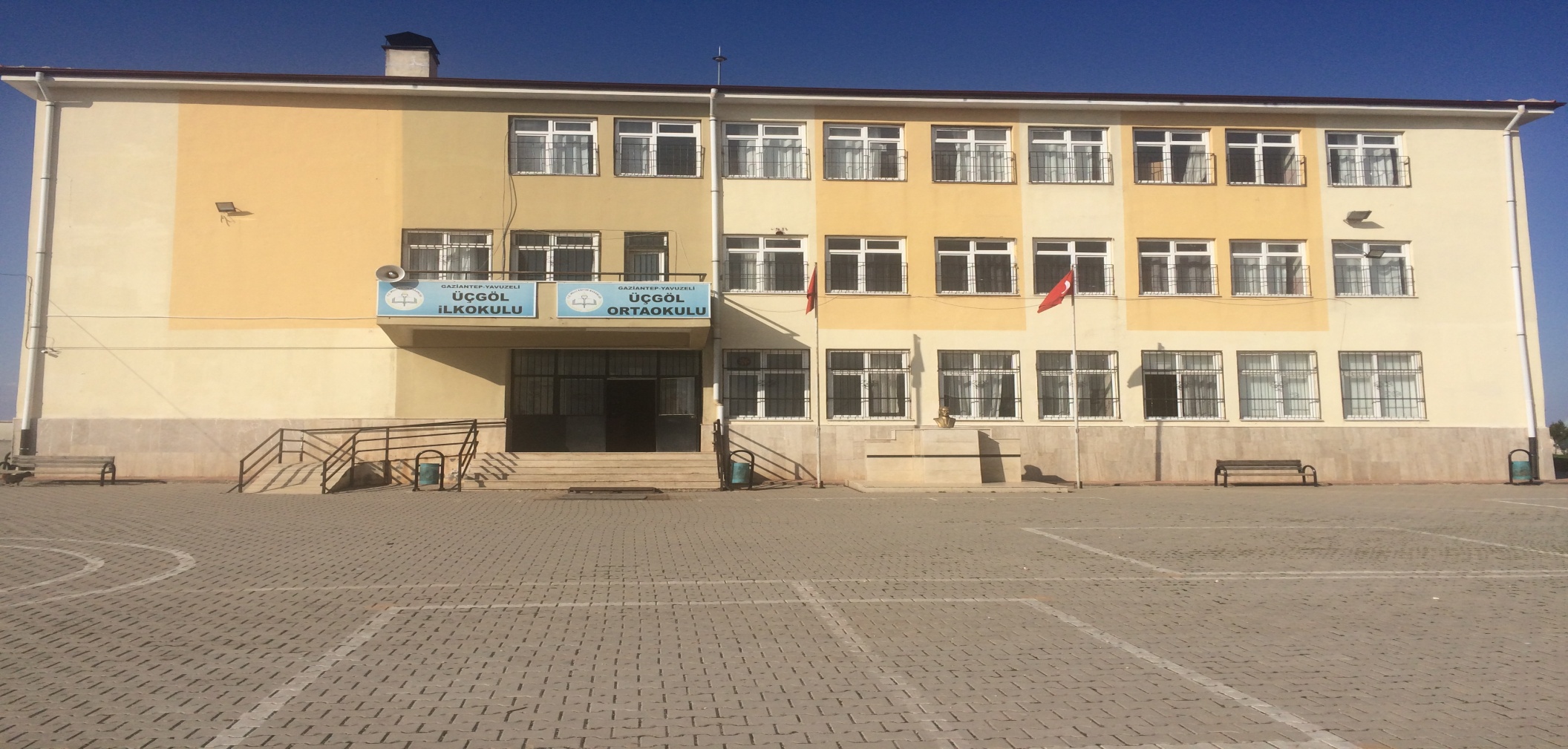 	1968 yılında tek derslik ve tek öğretmenle eğitim öğretime başlayan okulumuz öğrenci sayısının artması ile 1984 yılında 2.  Bir derslik eklenmiştir. Şubat-2011 tarihinde 11 derslikli yeni binasına taşınan ve taşıma merkezi olan okulumuza çevresinde bulunan 7 yerleşim yerinden öğrenci taşınmakta ve 235 öğrenciye eğitim- öğretim vermektedir.	İl merkezine ve ilçe merkezine uzak ve genel olarak maddi durumu zayıf olan köylerden gelen öğrencilerimiz velilerin eğitim öğretime ilgisizliği sebebiyle çok düşük düzeyde orta öğretime devam etmektedir. Uzak ilçe yerine daha yakın olan taşıma merkezi okulumuz öğrenci devamsızlıklarının ciddi oranda azalmasını sağlamıştır.	Okulumuzun il ve ilçe merkezine uzaklığı yerleşim yerinde öğretmenlerin barınma ihtiyacının karşılanamaması vb. sebeplerden ötürü aşırı öğretmen sirkülâsyonu eğitim öğretimi olumsuz etkilemektedir. Yapılan veli toplantıları ve aile ziyaretleri ile velilere eğitim öğretimin önemi anlatılmakta ve akademik başarı için yoğun çalışmalar devam etmektedir.	Yeni açılan okulumuzun spor alanları, bahçe düzenlemeleri, kütüphane donanımı vb. ihtiyaçlar için ilgili birimlerle planlanan çalışmalar sürdürülmektedir.Okulun Mevcut Durumu: Temel İstatistiklerOkul KünyesiOkulumuzun temel girdilerine ilişkin bilgiler altta yer alan okul künyesine ilişkin tabloda yer almaktadır.Temel Bilgiler Tablosu- Okul Künyesi Çalışan BilgileriOkulumuzun çalışanlarına ilişkin bilgiler altta yer alan tabloda belirtilmiştir.Çalışan Bilgileri TablosuOkulumuz Bina ve Alanları	Okulumuzun binası ile açık ve kapalı alanlarına ilişkin temel bilgiler altta yer almaktadır.Okul Yerleşkesine İlişkin Bilgiler Sınıf ve Öğrenci Bilgileri	Okulumuzda yer alan sınıfların öğrenci sayıları alttaki tabloda verilmiştir.Donanım ve Teknolojik KaynaklarımızTeknolojik kaynaklar başta olmak üzere okulumuzda bulunan çalışır durumdaki donanım malzemesine ilişkin bilgiye alttaki tabloda yer verilmiştir.Teknolojik Kaynaklar TablosuGelir ve Gider BilgisiOkulumuzun genel bütçe ödenekleri, okul aile birliği gelirleri ve diğer katkılarda dâhil olmak üzere gelir ve giderlerine ilişkin son iki yıl gerçekleşme bilgileri alttaki tabloda verilmiştir.PAYDAŞ ANALİZİKurumumuzun temel paydaşları öğrenci, veli ve öğretmen olmakla birlikte eğitimin dışsal etkisi nedeniyle okul çevresinde etkileşim içinde olunan geniş bir paydaş kitlesi bulunmaktadır. Paydaşlarımızın görüşleri anket, toplantı, dilek ve istek kutuları, elektronik ortamda iletilen önerilerde dâhil olmak üzere çeşitli yöntemlerle sürekli olarak alınmaktadır.Paydaş anketlerine ilişkin ortaya çıkan temel sonuçlara altta yer verilmiştir:	Öğrenci Anketi Sonuçları:	Öğrencilere yapılan ankette genel olarak okul yönetimi ve öğretmenlerin tavır ve tutumlarından memnun kalındığı ancak okulda gereken sosyal faaliyet alanlarının istenilen ölçüde olmaması öğrenciler tarafından belirtilmiştir.	Öğretmen Anketi Sonuçları:	Öğretmenlere yapılan ankette özellikle veli profilinden yana şikâyetler belirtilmiştir. Ancak okul içerisinde ki uyum ve samimiyet iyi bir çalışma ortamı sağladığını verdikleri cevaplar ile belirtmişlerdir.  Okulda ki en büyük problemin öğrenci devamsızlık oranının yüksel olması idi.	Veli Anketi Sonuçları:	Velilere yapılan ankete göre çocuklarına yeteri kadar zaman ayıramadıkları, bu sebep den dolayı öğrencilerin akademik başarılarının yetersiz olması ve davranış sorunlarının ortaya çıkmasına sebep olduğu gözlemlenmiştir.GZFT (Güçlü, Zayıf, Fırsat, Tehdit) Analizi *Okulumuzun temel istatistiklerinde verilen okul künyesi, çalışan bilgileri, bina bilgileri, teknolojik kaynak bilgileri ve gelir gider bilgileri ile paydaş anketleri sonucunda ortaya çıkan sorun ve gelişime açık alanlar iç ve dış faktör olarak değerlendirilerek GZFT tablosunda belirtilmiştir. Dolayısıyla olguyu belirten istatistikler ile algıyı ölçen anketlerden çıkan sonuçlar tek bir analizde birleştirilmiştir.Kurumun güçlü ve zayıf yönleri donanım, malzeme, çalışan, iş yapma becerisi, kurumsal iletişim gibi çok çeşitli alanlarda kendisinden kaynaklı olan güçlülükleri ve zayıflıkları ifade etmektedir ve ayrımda temel olarak okul müdürü/müdürlüğü kapsamından bakılarak iç faktör ve dış faktör ayrımı yapılmıştır. İçsel Faktörler Güçlü YönlerOkul Vizyonun ve Misyonun belirlenmiş olmasıGenç ve istekli öğretim kadrosunun olmasıOkulun güvenlik probleminin olmayışıOkulun şehir gürültüsünden uzak bir yerleşkede bulunmasıKurum içi iletişim kanallarının açık olmasıKendini geliştiren, gelişime açık ve teknolojiyi kullanan öğretmenlerin olmasıSınıf mevcutlarının ortalama altında olmasıHizmet içi eğitime katılmış personellerinin olmasıNormal öğretim yapılmasıZayıf YönlerÖğrencilerin evlerinde internete erişememesiYardımcı personel yetersizliğiVelilerin okula, eğitime, öğrenciye duyarsızlığıSosyal kültürel faaliyetlerin az olmasıOkulun taşıma merkezli olmasıHizmet alanında yeterli bütçenin olmamasıHizmetli sayısının yeterli olmamasıAilelerin öğrencileri mevsimlik işlerde çalıştırıyor olmasıVelilerin eğitim seviyesinin yetersiz olması İlköğretimden sonra ortaöğretime devamın azlığı ve özellikle kız öğrencilerin gönderilmemesi, bu durumun öğrencilerin derse olan ilgisinin azalmasına sebep olmasıÇevre düzenlemesinin yeterli düzeyde olmamasıOkulun gelirinin az olmasıDışsal Faktörler FırsatlarDiğer okul ve kurumlarla iletişimin güçlü olmasıOkulun öğrencilerin evine yakın olmasıÖğrencinin az olması sebebiyle eğitim-öğretimin daha iyi yapılmasıFiziki imkânların geliştirilmeye açık olmasıSosyal kulüplerin iş birliği yapmak istemesiMülki amirlerin Eğitim ihtiyaçlarına öncelik veriyor olmasıTehditlerVelilerin eğitim düzeylerinin yetersiz olmasıTaşıma merkezi olmasıOkulun yeterli gelirinin bulunmamasıÖğrenci velilerinin eğitim seviyesinin düşük olmasıOkulun ilçe merkezi ve il merkezine uzak olmasıÖğretmenlerin barınma ihtiyaçlarının karşılanmamasıAşırı öğretmen sirkülâsyonu Gelişim ve Sorun AlanlarıGelişim ve sorun alanları analizi ile GZFT analizi sonucunda ortaya çıkan sonuçların planın geleceğe yönelim bölümü ile ilişkilendirilmesi ve buradan hareketle hedef, gösterge ve eylemlerin belirlenmesi sağlanmaktadır. Gelişim ve sorun alanları ayrımında eğitim ve öğretim faaliyetlerine ilişkin üç temel tema olan Eğitime Erişim, Eğitimde Kalite ve kurumsal Kapasite kullanılmıştır. Eğitime erişim, öğrencinin eğitim faaliyetine erişmesi ve tamamlamasına ilişkin süreçleri; Eğitimde kalite, öğrencinin akademik başarısı, sosyal ve bilişsel gelişimi ve istihdamı da dâhil olmak üzere eğitim ve öğretim sürecinin hayata hazırlama evresini; Kurumsal kapasite ise kurumsal yapı, kurum kültürü, donanım, bina gibi eğitim ve öğretim sürecine destek mahiyetinde olan kapasiteyi belirtmektedir.Gelişim ve Sorun AlanlarımızBÖLÜM III: MİSYON, VİZYON VE TEMEL DEĞERLEROkul Müdürlüğümüzün Misyon, vizyon, temel ilke ve değerlerinin oluşturulması kapsamında öğretmenlerimiz, öğrencilerimiz, velilerimiz, çalışanlarımız ve diğer paydaşlarımızdan alınan görüşler, sonucunda stratejik plan hazırlama ekibi tarafından oluşturulan Misyon, Vizyon, Temel Değerler; Okulumuz üst kurulana sunulmuş ve üst kurul tarafından onaylanmıştır.MİSYONUMUZ 	Üçgöl İlkokulu/Ortaokulu olarak:	Biz; bütün öğrencilerimizin öğrenmelerini sağlamak, onların ilgili, becerili, kendine güvenen bireyler olarak yetişmelerini sağlamak ve onlara 21. Yüzyılın gelişen ihtiyaçlarına cevap verebilecek beceriler kazandırmak için varız. Amacımız; sevgi, saygı ve güven ortamında “başarma azmi” ve “geleceği şekillendirme sorumluluğu” ile mükemmele ulaşmak için çalışmak, sürekli gelişimle öncü olmaktır.VİZYONUMUZ 	Üçgöl İlkokulu/Ortaokulu olarak:	Öğrencilerimizi ve yöre halkımızı geleceğe hazırlamak, karşılaşacakları güçlükler karşısında yılmamayı, çözümsüzlüğün değil çözümün bir parçası olmayı hayat felsefesi haline getirmelerine yardımcı olmak, teknolojik imkanları başta öğrencilerimiz olmak üzere eğitim bölgesinde yaşayan tüm insanlara tanıtmak, bu konuda öncülük etmek, durağan değil kendini ve etrafını yenileyen, yenilerken kendi değerlerini de korumayı bilen bir nesil yetiştirmektir.TEMEL DEĞERLERİMİZÖnce insan,Karşılıklı güven ve dürüstlük,Sabırlı, hoşgörülü ve kararlılık,Eğitimde süreklilik anlayışı,Adaletli performans değerlendirme,Bireysel farkları dikkate almak,Kendisiyle ve çevresi ile barışık olmak,Yetkinlik, üretkenlik ve girişimcilik ruhuna sahip olmak,Doğa ve çevreyi koruma bilinci,Sürekli gelişimSorumluluk duygusu ve kendine güven bilincini kazandıracakBÖLÜM IV: AMAÇ, HEDEF VE EYLEMLERTEMA I: EĞİTİM VE ÖĞRETİME ERİŞİMEğitim ve öğretime erişim okullaşma ve okul terki, devam ve devamsızlık, okula uyum, özel eğitime ihtiyaç duyan bireylerin eğitime erişimi, hayat boyu öğrenme kapsamında yürütülen faaliyetlerin ele alındığı temadır.Stratejik Amaç 1: Kayıt bölgemizde yer alan okul öncesi okullaşma oranlarını artıran, öğrencilerin uyum ve devamsızlık sorunlarını gideren etkin bir yönetim yapısı kurulacaktır. Stratejik Hedef 1.1.  Kayıt bölgemizde yer alan okul öncesi okullaşma oranları artırılacak ve öğrencilerin uyum ve devamsızlık sorunları da giderilecektir. Performans Göstergeleri EylemlerStratejik Hedef 1.2	 	Eğitim bölgesinde okuma yazma bilmeyen yetişkinlerin alan taraması yapılarak tespit ettikten sonra okuma yazma kursularının düzenlenmesi.Stratejik Hedef 1.3		Ortaöğretime kayıt yaptırma oranının artırılması.Performans Göstergeleri EylemlerTEMA II: EĞİTİM VE ÖĞRETİMDE KALİTENİN ARTIRILMASIEğitim ve öğretimde kalitenin artırılması başlığı esas olarak eğitim ve öğretim faaliyetinin hayata hazırlama işlevinde yapılacak çalışmaları kapsamaktadır. Bu tema altında akademik başarı, sınav kaygıları, sınıfta kalma, ders başarıları ve kazanımları, disiplin sorunları, öğrencilerin bilimsel, sanatsal, kültürel ve sportif faaliyetleri ile istihdam ve meslek edindirmeye yönelik rehberlik ve diğer mesleki faaliyetler yer almaktadır. Stratejik Amaç 2: Öğrencilerimizin gelişmiş dünyaya uyum sağlayacak şekilde donanımlı bireyler olabilmesi için eğitim ve öğretimde kalite artırılacaktır.Stratejik Hedef 2.1.  Öğrenme kazanımlarını takip eden ve velileri de sürece dâhil eden bir yönetim anlayışı ile öğrencilerimizin akademik başarıları ve sosyal faaliyetlere etkin katılımı artırılacaktır.Performans GöstergeleriEylemlerStratejik Hedef 2.2.  Etkin bir rehberlik anlayışıyla, öğrencilerimizi ilgi ve becerileriyle orantılı bir şekilde üst öğrenime veya istihdama hazır hale getiren daha kaliteli bir kurum yapısına geçilecektir. Performans GöstergeleriEylemlerTEMA III: KURUMSAL KAPASİTEStratejik Amaç 3. Beşeri, fiziki, mali ve teknolojik yapı ile yönetim ve organizasyon yapısını iyileştirerek eğitime erişimi ve eğitimde kaliteyi artıracak etkin ve verimli işleyen bir kurumsal yapıyı tesis etmek.Stratejik Hedef 3.1: Eğitim ve öğretim hizmetlerinin etkin sunumunu sağlamak için; yönetici, öğretmen ve diğer personelin kişisel ve mesleki becerilerini geliştirmek.Performans GöstergeleriEylemlerStratejik Hedef 3.2: Temiz, Hijyenik ve Sağlıklı bir okul ortamının sağlanması ve sürdürülmesi.Performans GöstergeleriEylemlerV. BÖLÜM: MALİYETLENDİRME2019-2023 Stratejik Planı Faaliyet/Proje Maliyetlendirme TablosuVI. BÖLÜM: İZLEME VE DEĞERLENDİRMEOkulumuz Stratejik Planı izleme ve değerlendirme çalışmalarında 5 yıllık Stratejik Planın izlenmesi ve 1 yıllık gelişim planın izlenmesi olarak ikili bir ayrıma gidilecektir. Stratejik planın izlenmesinde 6 aylık dönemlerde izleme yapılacak denetim birimleri, il ve ilçe millî eğitim müdürlüğü ve Bakanlık denetim ve kontrollerine hazır halde tutulacaktır.Yıllık planın uygulanmasında yürütme ekipleri ve eylem sorumlularıyla aylık ilerleme toplantıları yapılacaktır. Toplantıda bir önceki ayda yapılanlar ve bir sonraki ayda yapılacaklar görüşülüp karara bağlanacaktır. STRATEJİK PLAN ÜST KURULU Üst Kurul BilgileriÜst Kurul BilgileriEkip BilgileriEkip BilgileriAdı SoyadıUnvanıAdı SoyadıUnvanıMehmet AKKURTOkul MüdürüEbru Gül DAĞLIMüdür YardımcısıEbru Gül DAĞLIMüdür YardımcısıHatice Merve LİVKÖŞKEROĞLU Sınıf ÖğretmeniMuhammed KAÇAR Fen Bil. ÖğretmeniÇiğdem KAVAKOkul Öncesi ÖğretmeniMehmet  POLATOkul Aile Birliği BaşkanıŞüheyda YAŞARDin Kült. ÖğretmeniVakkas ÇELİKOkul Aile Birliği ÜyesiMehmet POLATVeliİli: Gaziantepİli: Gaziantepİli: Gaziantepİli: Gaziantepİlçesi: Yavuzeliİlçesi: Yavuzeliİlçesi: Yavuzeliİlçesi: YavuzeliAdres: Üçgöl Mah. Üçgöl Sok. No:90 Üçgöl Mah. Üçgöl Sok. No:90 Üçgöl Mah. Üçgöl Sok. No:90 Coğrafi Konum (link)*:Coğrafi Konum (link)*:https://www.google.com/maps/search/gaziantep+%C3%BC%C3%A7g%C3%B6l+ortaokulu/@37.2459992,37.6865241,16zhttps://www.google.com/maps/search/gaziantep+%C3%BC%C3%A7g%C3%B6l+ortaokulu/@37.2459992,37.6865241,16zTelefon Numarası: 530661305453066130545306613054Faks Numarası:Faks Numarası:e- Posta Adresi:735162@meb.k12.tr735162@meb.k12.tr735162@meb.k12.trWeb sayfası adresi:Web sayfası adresi:http://735162.meb.k12.tr/http://735164.meb.k12.tr/http://735162.meb.k12.tr/http://735164.meb.k12.tr/Kurum Kodu:735164 / 735162735164 / 735162735164 / 735162Öğretim Şekli:Öğretim Şekli:Tam GünTam GünOkulun Hizmete Giriş Tarihi :  2011Okulun Hizmete Giriş Tarihi :  2011Okulun Hizmete Giriş Tarihi :  2011Okulun Hizmete Giriş Tarihi :  2011Toplam Çalışan Sayısı *Toplam Çalışan Sayısı *1919Öğrenci Sayısı:Kız108108Öğretmen SayısıKadın1111Öğrenci Sayısı:Erkek115115Öğretmen SayısıErkek55Öğrenci Sayısı:Toplam223223Öğretmen SayısıToplam1616Derslik Başına Düşen Öğrenci SayısıDerslik Başına Düşen Öğrenci SayısıDerslik Başına Düşen Öğrenci Sayısı:22Şube Başına Düşen Öğrenci SayısıŞube Başına Düşen Öğrenci SayısıŞube Başına Düşen Öğrenci Sayısı:22Öğretmen Başına Düşen Öğrenci SayısıÖğretmen Başına Düşen Öğrenci SayısıÖğretmen Başına Düşen Öğrenci Sayısı:15Şube Başına 30’dan Fazla Öğrencisi Olan Şube SayısıŞube Başına 30’dan Fazla Öğrencisi Olan Şube SayısıŞube Başına 30’dan Fazla Öğrencisi Olan Şube Sayısı:2Öğrenci Başına Düşen Toplam Gider MiktarıÖğrenci Başına Düşen Toplam Gider MiktarıÖğrenci Başına Düşen Toplam Gider Miktarı280Öğretmenlerin Kurumdaki Ortalama Görev SüresiÖğretmenlerin Kurumdaki Ortalama Görev SüresiÖğretmenlerin Kurumdaki Ortalama Görev Süresi3Unvan*ErkekKadınToplamOkul Müdürü ve Müdür Yardımcısı112Sınıf Öğretmeni44Branş Öğretmeni448Rehber Öğretmen11Okul Öncesi Öğretmen11Yardımcı Personel2Güvenlik PersoneliToplam Çalışan Sayıları71118Okul Bölümleri Okul Bölümleri Özel AlanlarVarYokOkul Kat Sayısı2Çok Amaçlı SalonXDerslik Sayısı11Çok Amaçlı SahaXDerslik Alanları (m2)48 m2KütüphaneXKullanılan Derslik Sayısı11Fen LaboratuvarıXŞube Sayısı11Bilgisayar LaboratuvarıXİdari Odaların Alanı (m2)35 m2İş AtölyesiXÖğretmenler Odası (m2)30 m2Beceri AtölyesiXOkul Oturum Alanı (m2)400 m2PansiyonXOkul Bahçesi (Açık Alan)(m2)13450 m2Okul Kapalı Alan (m2)1200 m2(0+2)Sanatsal, bilimsel ve sportif amaçlı toplam alan (m2)Kantin (m2)-Tuvalet Sayısı5Diğer (………….)SINIFIKızErkekToplamSINIFIKızErkekToplamAnasınıfı46105/A712191/A79165/B911202/A1211236/A911203/A1010206/B1010204/A37107/A1418328/A191433TOPLAM79TOPLAM144Akıllı Tahta Sayısı15TV Sayısı1Masaüstü Bilgisayar Sayısı10Yazıcı Sayısı2Taşınabilir Bilgisayar Sayısı7Fotokopi Makinası Sayısı1Projeksiyon Sayısı2İnternet Bağlantı Hızı16 mbpsYıllarGelir MiktarıGider Miktarı202232302330202341005000 1.TEMA: EĞİTİM VE ÖĞRETİME ERİŞİM 1.TEMA: EĞİTİM VE ÖĞRETİME ERİŞİM 1.TEMA: EĞİTİM VE ÖĞRETİME ERİŞİM1Okullaşma OranıOkullaşma Oranı2Okula Devam/ DevamsızlıkOkula Devam/ Devamsızlık3Özel Eğitime İhtiyaç Duyan BireylerÖzel Eğitime İhtiyaç Duyan Bireyler4Hayat boyu ÖğrenmeHayat boyu Öğrenme52.TEMA: EĞİTİM VE ÖĞRETİMDE KALİTE2.TEMA: EĞİTİM VE ÖĞRETİMDE KALİTE2.TEMA: EĞİTİM VE ÖĞRETİMDE KALİTE1Akademik BaşarıAkademik Başarı2Sosyal, Kültürel ve Fiziksel GelişimSosyal, Kültürel ve Fiziksel Gelişim3Öğretim YöntemleriÖğretim Yöntemleri4Ders araç gereçleriDers araç gereçleri563.TEMA: KURUMSAL KAPASİTE3.TEMA: KURUMSAL KAPASİTE3.TEMA: KURUMSAL KAPASİTE3.TEMA: KURUMSAL KAPASİTE11Kurumsal İletişimKurumsal İletişim22DonanımDonanım33Temizlik, HijyenTemizlik, Hijyen44Taşıma ve servisTaşıma ve servis55667788991010NoPERFORMANSGÖSTERGESİMevcutMevcutHEDEFHEDEFHEDEFHEDEFHEDEFHEDEFNoPERFORMANSGÖSTERGESİ2023202420242025202620272028PG.1.1.aKayıt bölgesindeki okul öncesi öğrencilerden okula kayıt yaptıranların oranı (%)859090929498100PG.1.1.bİlkokul birinci sınıf öğrencilerinden en az bir yıl okul öncesi eğitim almış olanların oranı (%)(ilkokul)859090929698100PG.1.1.c.Okula yeni başlayan öğrencilerden oryantasyon eğitimine katılanların oranı (%)758080909598100PG.1.1.d.Bir eğitim ve öğretim döneminde 20 gün ve üzeri devamsızlık yapan öğrenci oranı (%)45404035302010PG.1.1.e.Bir eğitim ve öğretim döneminde 20 gün ve üzeri devamsızlık yapan yabancı öğrenci oranı (%)0000000PG.1.1.f.Okulun özel eğitime ihtiyaç duyan bireylerin kullanımına uygunluğu (0-1)0000111NoEylem İfadesiEylem SorumlusuEylem Tarihi1.1.1.Kayıt bölgesinde yer alan okul öncesi öğrencilerin tespiti çalışması yapılacaktır.Okul Stratejik Plan Ekibi01 Eylül-20 Eylül1.1.2Devamsızlık yapan öğrencilerin tespiti ve erken uyarı sistemi için çalışmalar yapılacaktır. Müdür Yardımcısı 01 Eylül-20 Eylül1.1.3Devamsızlık yapan öğrencilerin velileri ile özel aylık toplantı ve görüşmeler yapılacaktır.Rehberlik ServisiHer ayın son haftası1.1.4Okulun özel eğitime ihtiyaç duyan bireylerin kullanımına uygun hale getirilecektir.Okul İdaresiAralık-2025NoPERFORMANSGÖSTERGESİMevcutMevcutHEDEFHEDEFHEDEFHEDEFHEDEFHEDEFNoPERFORMANSGÖSTERGESİ2023202420242025202620272028PG.1.2.aOkuma yazma bilmeyen yetişkin oranı (%)2110000PG.1.2.bOkuma yazma açılan kurs sayısı1110000PG.1.3.a.Ortaöğretime kayıt yaptıran öğrenci oranı (%)506060708090100NoEylem İfadesiEylem SorumlusuEylem Tarihi1.2.1.Kayıt bölgesinde okuma yazma bilmeyen yetişkin tespiti çalışması yapılacaktır.Okul Stratejik Plan Ekibi20 Şubat - 30 Nisan1.2.2Okuma yazma kurslarının açılmasıOkul MüdürüYıl Boyu1.2.3Ortaöğretime kayıt yaptırması için öğrenci ve veli görüşmelerinin yapılmasıRehberlik Servisi01 Haziran - 30 Eylül1.2.4NoPERFORMANSGÖSTERGESİMevcutMevcutHEDEFHEDEFHEDEFHEDEFHEDEFHEDEFNoPERFORMANSGÖSTERGESİ2023202420242025202620272028PG.2.1.aTakdir ve Teşekkür Belgesini Almış Öğrenci Sayısı8290909598100110PG.2.1.bÖğrenci Başına Düşen Aylık Kitap Okuma Sayısı2334455PG.2.1.c.EBA Kullanım Oranı(%)15202025303545PG.2.1.d.Dyned Kullanım Oranı(%)10151520253035PG.2.1.e.Sportif Faaliyetlerin Sayısı4668101213PG.2.1.f.Kültürel ve Bilimsel Faaliyetlerin Sayısı2446788NoEylem İfadesiEylem SorumlusuEylem Tarihi2.1.1.Başarıya ulaştıracak çalışma yöntemlerinin anlatılması ve Haftalık ders çalışma programlarının yapılıp takip edilmesiRehber ÖğretmenYıl Boyu2.1.2Kitap okumanın öneminin belirtilmesi, gerekliliği ve takibinin yapılması.kitap okuma saatini sürdürülmesiTürkçe ÖğretmenleriYıl Boyu2.1.3Çağımızın gerektirdiği bilgi ve teknolojiye hızlı erişimi sağlayan EBA ve Dyned’i öğrencilerin kullanıma teşvik edilmesiBilişim Teknolojileri Öğrt.İngilizce ÖğretmeniYıl Boyu2.1.4Sınıflar arasında Futbol, Voleybol ve Basketbol müsabakaların düzenlenmesiBeden Eğitimi Öğretmeni01 Mart – 31 Mayıs2.1.5İlçe de bulunan okullar arasında Futbol, Voleybol ve Basketbol müsabakalara katılım  Beden Eğitimi Öğretmeni01 Mart – 31 Mayıs2.1.6Okul, İlçe, İl ve Uluslararası tarafından yapılan Resim ve Şiir Yarışmasına Katılım  Türkçe Öğretmeni – Görsel Sanatlar ÖğretmeniYıl Boyu2.1.7TÜBİTAK tarafından düzenlenen bilim fuarlarına katılım Fen Bilimleri ÖğretmeniEkim-MayısNoPERFORMANSGÖSTERGESİMevcutMevcutHEDEFHEDEFHEDEFHEDEFHEDEFHEDEFNoPERFORMANSGÖSTERGESİ2023202420242025202620272028PG.2.2.aİlgi ve Becerileri Doğrultusunda Üst Öğrenime Kayıt Yaptıran Öğrenci Sayısı(%)45505055606570PG.2.2.bPG.2.2.c.NoEylem İfadesiEylem SorumlusuEylem Tarihi2.2.1.Öğrencilerin İlgi ve Becerilerinin TespitiRehber ÖğretmenYıl Boyu2.2.2Öğrencilere Mesleklerin TanıtılmasıRehber ÖğretmenYıl Boyu2.2.3NoPERFORMANSGÖSTERGESİMevcutMevcutHEDEFHEDEFHEDEFHEDEFHEDEFHEDEFNoPERFORMANSGÖSTERGESİ2023202420242025202620272028PG.3.1.aLisansüstü eğitimi tamamlayan personel sayısı1223445PG.3.1.bÖğretmen başına yıllık mahalli hizmet içi eğitim süresi (saat)2333445PG.3.1.c.Mahalli HİE’ye katılan yönetici, öğretmen ve personel sayısı8101012141415PG.3.1.dBaşarı belgesi verilen personel sayısı2333333PG.3.1.eÜstün başarı belgesi verilen personel sayısı1111111PG.3.1.fÖdül alan personel sayısı1111111PG.3.1.gOkul servis görevlilerine verilen eğitime katılımcı sayısı88888910PG.3.1.hÜcretli öğretmen sayısının toplam öğretmen sayısına oranı (%)0,70000000PG.3.1.ıNorm kadro doluluk oranı%%95%100%100%100%100%100%100PG.3.1.kÖğretmen başına düşen öğrenci sayısı21202020202020NoEylem İfadesiEylem SorumlusuEylem Tarihi3.1.1.Yönetici, öğretmen ve diğer personellerin kişisel ve mesleki gelişimi için, yıllık merkezi veya mahalli hizmetiçi eğitim faaliyetlerinden en az birine katılımı sağlanacaktır.OKUL İDARESİEĞİTİM SÜRESİNCE3.1.2Bilgi birikimi ve tecrübe paylaşımını artırmak amacıyla kurum/kuruluş ve STK’larla insan kaynaklarının geliştirilmesi kapsamında yapılan ortak faaliyetlere katılımcı sayısı artırılacaktır.OKUL İDARESİEĞİTİM SÜRESİNCE3.1.3Başarılı yönetici ve öğretmenlerin ödüllendirilmesi sağlanacaktırOKUL İDARESİDÖNEM SONUNDA3.1.4İl genelindeki öğretmen zümre toplantılarına okul yöneticilerinden birinin katılımı sağlanacak, alınan kararlar diğer öğretmenlerin gelişimine katkı sağlamak amacıyla okul/kurumların web sayfalarında yayınlanacaktır.OKUL İDARESİDÖNEM BAŞINDANoPERFORMANSGÖSTERGESİMevcutMevcutHEDEFHEDEFHEDEFHEDEFHEDEFHEDEFNoPERFORMANSGÖSTERGESİ2023202420242025202620272028PG.3.2.aMevcut Beyaz Bayrağın SürdürülmesiXXXXXXXPG.3.2.bBeslenme Dostu Okul Sertifikasının SürdürülmesiXXXXXXXPG.3.2.c.NoEylem İfadesiEylem SorumlusuEylem Tarihi3.2.1.Gerekli temizlik malzemelerin temin edilmesi.OKUL İDARESİEĞİTİM SÜRESİNCE3.2.2Temizlik yapılan kısımların kontrolü.OKUL İDARESİEĞİTİM SÜRESİNCE3.2.3Öğrencileri sağlıklı beslenme konusunda bilgilendirme.Rehber ÖğretmenDÖNEM SONUNDAKaynak Tablosu20242025202620272028ToplamKaynak Tablosu20242025202620272028ToplamGenel Bütçe3000035000400004500050000200.000Valilikler ve Belediyelerin Katkısı5000500010000100001500045.000Diğer (Okul Aile Birlikleri)5000500010000100001500045.000TOPLAM40.00045.000200065.00080.000290.000Adı SoyadıÜnvanıİmzaMehmet AKKURTOkul MüdürüEbru Gül DAĞLIMüdür YardımcısıMuhammed KAÇARÖğretmenMehmet  POLATOkul Aile Birliği BaşkanıVakkas  ÇELİKOkul Aile Birliği Üyesi